Exercise session 6Suppose that Veronika is the only producer of the Trdelnik in Brno. The (inverse) demand function for the Trdelnik is given by P(Q)=55-2*Q. Veronika’s cost function is TC(Q) = 100 – 5*Q+Q2.Determine the marginal revenue as a function of Q.If Veronika maximizes her profit, what price does she charge? How much profit she gets?Calculate the consumer surplus.If instead Veronika decides to maximize total social surplus, what price does she charge? Calculate the profit at this price.Calculate the deadweight loss if profit is maximized. Suppose that the distributor charges Cinema City 40 CZK per ticket sold to rent the movie “Johnny English Strikes Again”. Suppose that the cinema can seat a maximum of 200 people. Suppose that the demand to see the movie is given by P(Q)=100-Q in the afternoon and P(Q)=200-Q in the evening.calculate the profit maximizing price in the evening and the afternoon, and the number of people who attend each screening. what is the amount of revenue paid to the movie distributor? Calculate the profit of the cinema.suppose that the distributor instead asks the cinema owner for a flat fee of 10 000 CZK to show the movie (no charge per ticket). Determine whether or not the cinema owner would prefer this arrangement. what is the efficient price for admission in the afternoon and the evening? 3. A monopoly firm can sell 150 units of output for $10 per unit. Alternatively, it can sell 151 units of output for $9.90 per unit. The marginal revenue of the 151st unit of output is a. -$5.10. b. -$0.10. c. $2.45. d. $5.90.Why might economists prefer private ownership of monopolies over public ownership of monopolies? Explain.For each question, state clearly whether you find the statement to be true, false, or uncertain. Then provide a clear explanation. Hockey is a public good.The free-rider problem tends to get worse as the number of beneficiaries from a public good rises.Because drivers of cars have their own life on the line, they will exert the efficient level of care when driving.Assuming you and I benefit from a public good, your marginal benefit for the last unit consumed must equal my marginal benefit from the last unit consumed, for efficiency to hold.A monopoly operated in a market with (inverse) demand 𝑃(𝑄)=20−𝑄. The marginal cost is 10. Find the monopoly’s optimal output and priceCompute the deadweight loss (DWL) due to the monopoly.	7.   If a non-discriminating monopolist decides to lower its price to sell one more unit of its product, then8. Suppose that a non-discriminating monopolist lowers its price from $75 to $70 in order to sell more output. Marginal revenue will9. What is the total profit (or loss) for the (single-price) monopolist shown in Figure?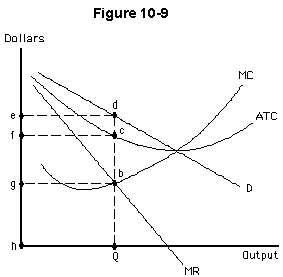 11. Suppose that for a monopolist, MR = MC = $10 and P = $15 at the profit-maximizing level of output. At this level of output, the firm12. If a firm earns zero economic profit in the long run, then it13. If a monopolistically competitive firm engages in a successful advertising campaign resulting in above positive economic profits then in the long run that firm will a.total revenue rises by an amount equal to the priceb.some revenue is lost to the extent that units previously sold at a higher price now sell for a lower price; however, the additional unit sold brings in new revenuec.marginal revenue increases when total revenue increasesd.the net effect on total revenue is typically zero since the price must falle.the net effect on total revenue is typically negative since the price must falla.equal $75b.equal $70c.be between $75 and $70d.be less than $70e.be greater than $75a.profit of cbgfb.loss of fcbgc.profit of egbdd.loss of edcfe.profit of edcf10.  The Figure shows a single-price monopolist. The maximum level of profit that could be achieved is:PriceQuantityTotalCost$1001$150$902$180$803$220$704$300$605$400$506$550a.-$20b.$20c.$300d.$280e.$40a.is earning a profitb.will shut down if AVC > $15c.is making $5 profit on each unit soldd.will shut down if ATC > $15e.is losing $5 per unit produceda.must be in a perfectly competitive marketb.must be in a monopolistically competitive marketc.cannot be in a monopolistically competitive marketd.could be in any of the four major market structurese.is not in an oligopolya.continue to earn positive economic profits because successful advertising is one of the barriers to entryb.earn zero economic profits because the government will begin to regulate the industryc.earn negative economic profits because it won’t be able to advertise indefinitelyd.earn zero economic profits because other firms will also begin to advertisee.continue to earn positive economic profits because most monopolistically competitive firms can earn economic profits in the long run